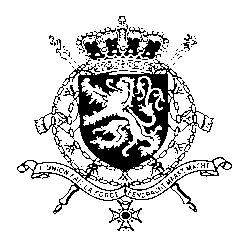 Représentation permanente de la Belgique auprès des Nations Unies et auprès des institutions spécialisées à GenèvePresident, Belgium welcomes the numerous efforts of Botswana concerning the promotion and protection of human rights, including regarding the LGBTQI+ community. Despite the country's good results, various challenges remain, such as the application of the death penalty, gender-based violence and freedom of expression.  In this context, Belgium would like to formulate the following recommendations:R1. Introduce an official moratorium on executions and continue an informed national public debate aimed at promoting full abolition of the death penalty.R2. Continue and strengthen the training of all relevant professionals, including police officers and other law enforcement officials working with victims of gender-based violence, in order to facilitate their access to justice.R3. Enact a comprehensive Freedom of Information law in line with Botswana’s constitutional and international legal obligations.Thank you.WG UPR  – BotswanaIntervention de la Belgique3 Mai 2023